THE E-MAILS OF DR UMAR AZAMSelected E-Mails from the Year 2011FROM THE ARCHIVE OF DR UMAR AZAMMANCHESTER, UKOCTOBER 2011Need HelpReply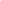 Asalam alaikum

Dr Umar Azam
Thanks for your email may allah bless you for this all, and i need 1 favour from you can you please send me the the procedure of all prayers example like sunnat farz and other prayer for imam e shafai tareekha & imam e hanafai tareekha

if you can please send me as soon as possible or just plz help me from where i can get this all details

awaiting for your earliest reply

With kind regards
Ahmed QurishiReplyWA LAIKUM SALAM, BR AHMED QURESHI SORRY GETTING TOO COMPLICATED FOR ME.  PLEASE ASK THE IMAMS AT ANY OF THE FOLLOWING SITES:http://www.kr-hcy.com/askimam/03.shtmlorhttp://www.askimam.org/orhttp://islamcan.com/Please I want transliteration of quran pdf in HINDIReplyDr. Umar AzamPlease I want  transliteration of quran pdf in HINDI  can you arrange me this quran please I want this immediately and very muchand u send me dua of Shebbe Khadar  also I request \waiting for youThanking youmunafFrom: UMAR AZAM <islamicwork@googlemail.com>
To: -cetin@ntlworld.com; ! 
Sent: Tuesday, 16 August 2011 12:30 AM
Subject: REQUEST THE LAILAT-AL-QADR DUA!REQUEST THE LAILAT-AL-QADR DUA!Assalamu Alaikum,To request the Lailat-al-Qadr Dua for the 27th Night of Ramadan, put in a Request to:dr_umar_azam@yahoo.co.ukIf you have not yet received:*ENTIRE HOLY QURAN* ENTIRE HOLY QURAN [ENGLISH TRANSLATION]* AAB-E-KAUSAR BOOK OF DUROOD DUAS*RAMADAN BOOKSPlease let me know which of the items you require and I will be pleased to forward them (FREE of course).DR UMAR AZAMWWW.DR-UMAR-AZAM.COM  ReplySALAM, BR ABDULMUNAFMUNNANPLEASE USE:http://www.4shared.com/document/qLE6J4zc/THE-HOLY-QURAN-HiNDi-TRANSLATi.htmlandhttp://islam.onepakistan.com/ramadan/shab-e-qadr.phpTHANK YOUReplySALAM, BR SATTARTHANK YOU FOR YOUR TWO V.COURTEOUS ACKNOWLEDGEMENTS!  4 OF THE E-MAILS HAD TO BE REPEATED BECAUSE YOUR CO-RECIPIENTS WERE GOING TO RECEIVE THE FULL 12 BUT ANOTHER 8 WERE LEFT FOR YOU.  SO IT WAS EASIER FOR ME TO SEND ALL 12 SIMULTANEOUSLY.  AT V. BUSY TIMES [WHEN REQUESTS, MASHALLAH, FLOOD IN], I HAVE TO ALTER MY DISTRIBUTION STRATEGIES TO SUIT THE CIRCUMSTANCES!GOOD TO HEAR FROM SOMEONE IN PAPUA NEW GUINEA [RARE PLACE TO GET AN E-MAIL FROM]!  PLEASE TELL OTHER MUSLIMS THERE TO REQUEST THE MATERIALS FROM ME.MAY ALLAH GIVE YOU THE BEST IN BOTH THE WORLDS!  AMEEN.DR UMARWWW.DR-UMAR-AZAM.COM ReplySalam, Br.Thank you for your message. Insha Allah, I will inform other Muslim brother to request the materials from you.Jazakallah Khairan.MuhammedDELIVERY OF THE HOLY QURAN FAILED!ReplySALAM, BR CHOUDRYPLEASE SUPPLY DIFFERENT E-MAIL ADDRESS E.G. ONE OF YAHOO, HOTMAIL OR GOOGLE [THESE HAVE MORE STORAGE THAN BUSINESS ADDRESSES]---------- Forwarded message ----------
From: <AttachmentSize4MB@se.com.sa>
Date: Wed, Aug 17, 2011 at 8:56 AM
Subject: Your attachment message size
To: islamicwork@googlemail.com
You send an email message with an attachment file exceeds email server's allowable file size attachment (4 MB).

Sender:islamicwork@googlemail.comSubject:Fwd: Fw: THE HOLY QURAN, THE DUA-E-SHIFAA AND DUAS BOOKLET ARE ATTACHED
Attachments:PRAYER FOR HOUSE IN PARADISE.jpg, Holy_Quran.pdf, Duaa-e-Shifaa.pdf, Essential_Duas.pdfTHE PRACTICAL ISLAMIC ADVICE FILE IS ATTACHEDReplySALAM MUKHAYARAH,

PLEASE CORRECT THE ATTACHED PRACTICAL ISLAMIC ADVICE FILE BY COPYING ALL THE TEXT ONTO MS WORD, CORRECTING  ENGLISH LANGUAGE MISTAKES AND THEN SAVING AS A FRESH MS FILE.  THEN PLEASE SEND ME THE CORRECTED VERSION.  

DO ASK ANY QUESTIONS YOU HAVE AS YOU GO ALONG! 

DR UMAR¡PIDA EL QURAN SANTO ENTERO EN FORMA ELECTRÓNICA!!!Reply¡Assalamu Alaikum, Ramadan Mubarak! Pida el QURAN SANTO ENTERO [ÁRABE] en un email libre dirigen a su inbox y: Pida dos E-Libretes libres de Ramadan: 1. El libro 2. Ramadan de Ramadan según lo observado por el صلىاللهعليهوسلم del profeta envía por favor su petición: dr_umar_azam@ yahoo.co.ukDEMANDEZ UNE COPIE ÉLECTRONIQUE LIBRE DU QURAN SAINT ENTIER !!!ReplyAssalamu Alaikum, Ramadan Mubarak ! Demandez le QURAN SAINT ENTIER [ARABE] dans un email libre dirigent vers votre inbox et : Demandez deux E-Livrets libres de Ramadan : 1. Le livre deRamadan 2. Ramadan comme observé par le صلىاللهعليهوسلم de prophète envoient svp votre demande : dr_umar_azam@ yahoo.co.uk RE: URDU QURANReplySALAM, BR MUHAMMAD YASIN ZIAPLEASE PICK UP THE ATTACHMENT OF THE ENTIRE HOLY QURAN IN URDU TRANSLATION FROM MY WEBSITE:http://dr-umar-azam.weebly.com IT CANNOT BE SENT TO YOU BY E-MAIL BECAUSE OF TECHNICAL DIFFICULTIES.  IF YOU NEED TECHNICAL ASSISTANCE ON HOW TO TRANSFER THE ATTACHMENT FROM THIS WEBSITE ONTO YOUR COMPUTER, ASK A FRIEND OR RELATIVE.BEST REGARDS,DR UMARReplyThanks a lot.

Yasin Zia, Islamabad. _________________________________________________________________________________XREQUESTS FOR HOLY QURAN 2011Xhide details Aug 22 Reply Forwardhide details Aug 22XREQUESTS FOR HOLY QURAN 2011Xhide details Aug 21 Reply Forwardhide details Aug 22XREQUESTS FOR HOLY QURAN 2011Xhide details Aug 20 Reply Forwardhide details Aug 22hide details Aug 17REQUESTS FOR HOLY QURAN 2011Xhide details Aug 16 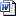 Practical_Islamic_Advice_-_2010_EDITION.docx
4763K   View   Download  hide details Aug 12hide details Aug 12XREQUESTS FOR HOLY QURAN 2011Xhide details Aug 10 Reply Forwardyasin.zia345 is not available to chathide details Aug 11